УПРАВЛЕНИЕ ОБРАЗОВАНИЕМАДМИНИСТРАЦИИ САЯНСКОГО РАЙОНАПРИКАЗ«15» января 2024г.								№ 16-Ос. АгинскоеОб утверждении плана мероприятий попротиводействию коррупции в МКУ «Управление образования администрации Саянского района» на 2024 год»В целях реализации Федерального закона от 25 декабря 2008 года № 273-Ф3 «О противодействии коррупции», ПРИКАЗЫВАЮ:Утвердить план мероприятий по противодействию коррупции  в  МКУ  «Управление образования администрации  Саянского района» на 2024 год» (приложение)2.  Контроль за исполнением приказа оставляю за собой.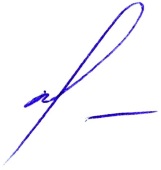 И.о. руководителя управления образования	                                Т.В. Топоркова                                                                                            Утверждаю 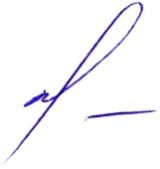 ____________Т.В. Топоркова.И.о. руководителя управления образования от 09 января 2024г. Планмероприятий по  противодействию коррупции  в МКУ «Управление образования администрации Саянского района» на 2024 год.№п/пМероприятияОтветственныеСрокиОРГАНИЗАЦИОННОЕ И ПРАВОВОЕ ОБЕСПЕЧЕНИЕ РЕАЛИЗАЦИИ АНТИКОРРУПЦИОННЫХ МЕР АНТИКОРРУПЦИОННОЙ ДЕЯТЕЛЬНОСТИОРГАНИЗАЦИОННОЕ И ПРАВОВОЕ ОБЕСПЕЧЕНИЕ РЕАЛИЗАЦИИ АНТИКОРРУПЦИОННЫХ МЕР АНТИКОРРУПЦИОННОЙ ДЕЯТЕЛЬНОСТИОРГАНИЗАЦИОННОЕ И ПРАВОВОЕ ОБЕСПЕЧЕНИЕ РЕАЛИЗАЦИИ АНТИКОРРУПЦИОННЫХ МЕР АНТИКОРРУПЦИОННОЙ ДЕЯТЕЛЬНОСТИОРГАНИЗАЦИОННОЕ И ПРАВОВОЕ ОБЕСПЕЧЕНИЕ РЕАЛИЗАЦИИ АНТИКОРРУПЦИОННЫХ МЕР АНТИКОРРУПЦИОННОЙ ДЕЯТЕЛЬНОСТИ1.1.Разработка и принятие  локальных актов, регламентирующих деятельность по совершенствованию правового регулирования противодействия коррупции в соответствии с изменениями в законодательствеИ.о. руководителяТопоркова Т.В.., сотрудники управления образования В течение года1.2.Проведение производственных совещаний по вопросам антикоррупционной политики, рассмотрение вопросов по предупреждению коррупции на совещаниях и общем собрании коллектива.И.о. руководителяТопоркова Т.В.ЮрисконсультНовикова Н.А. В течение года1.3.Экспертиза жалоб и обращений граждан, в т. ч поступающих через информационные каналы связи (электронная почта) на предмет установления фактов проявления коррупции должностными лицами, на действия (бездействие) работниковИ.о. руководителяТопоркова Т.В.,комиссия по  профилактике коррупционных и иных правонарушенийВ течение года1.4.Размещение на сайте УО нормативно-правовых актов, инструктивно-методических и иных материалов по антикоррупционной тематике в сфере образования, распорядительных документов в подразделе «Антикоррупционная политика»Заместитель руководителя Атаскевич И.Э.В течение года1.5.Заседание комиссии  по  профилактике коррупционных и иных правонарушенийПредседатель комиссииАтаскевич И.Э.Дата заседания назначается при поступлении информации, являющейся основанием для заседания комиссии1.6.Проведение конкурсов для замещения вакантных должностей руководителей муниципальных образовательных организацийИ.о. руководителяТопоркова Т.В.В течение года1.7.Соблюдение требований законодательства сотрудниками учреждения во время проведения ГИА (ОГЭ, ЕГЭ)Сотрудники учреждения Февраль – ноябрь1.8.Сообщение о приеме на работу граждан, замещающих должности государственной и муниципальной службыОтдел кадровНовикова Н.А.В течение года1.9.Разработка и утверждение плана противодействия коррупции в органах управления образованием, образовательных учреждениях Саянского района на 2023 годЗаместитель руководителя Атаскевич И.Э.Декабрь 2024г.ОБУЧЕНИЕ И ИНФОРМИРОВАНИЕ РАБОТНИКОВОБУЧЕНИЕ И ИНФОРМИРОВАНИЕ РАБОТНИКОВОБУЧЕНИЕ И ИНФОРМИРОВАНИЕ РАБОТНИКОВОБУЧЕНИЕ И ИНФОРМИРОВАНИЕ РАБОТНИКОВ2.1.Ознакомление работников под подпись с нормативными документами, регламентирующими вопросы профилактики и противодействия коррупции.Отдел кадров Новикова Н.А.Постоянно при приеме на работу2.2.Организация индивидуального консультирования по вопросам профилактики и противодействия коррупцииЗаместитель руководителя Атаскевич И.Э.По мере обращения2.3.Организация участия в дистанционных модулях и вебинарах, организуемых по вопросам антикоррупционной политикиСотрудники управления образования, образовательных организацийВ течение года2.4.Использование инструктивно-методических рекомендаций по организации антикоррупционной работыСотрудники управления образования, образовательных организацийВ течение годаПРЕДОСТАВЛЕНИЕ МУНИЦИПАЛЬНЫХ УСЛУГПРЕДОСТАВЛЕНИЕ МУНИЦИПАЛЬНЫХ УСЛУГПРЕДОСТАВЛЕНИЕ МУНИЦИПАЛЬНЫХ УСЛУГПРЕДОСТАВЛЕНИЕ МУНИЦИПАЛЬНЫХ УСЛУГ3.1.Предоставление муниципальных услуг  образовательными учреждениями  Санского района, управлением образования  Руководители ОО, сотрудники управления образованияВ течение 2024 года3.2.Приведение административных регламентов предоставления муниципальных услуг в соответствие с изменениями в законодательствеСотрудники управления образованияВ течение 2024 года, по мере необходимости4. ВНЕДРЕНИЕ АНТИКОРРУПЦИОННЫХ МЕХАНИЗМОВ В СИСТЕМУ КАДРОВОЙ РАБОТЫ  СИСТЕМЫ ОБРАЗОВАНИЯ4. ВНЕДРЕНИЕ АНТИКОРРУПЦИОННЫХ МЕХАНИЗМОВ В СИСТЕМУ КАДРОВОЙ РАБОТЫ  СИСТЕМЫ ОБРАЗОВАНИЯ4. ВНЕДРЕНИЕ АНТИКОРРУПЦИОННЫХ МЕХАНИЗМОВ В СИСТЕМУ КАДРОВОЙ РАБОТЫ  СИСТЕМЫ ОБРАЗОВАНИЯ4. ВНЕДРЕНИЕ АНТИКОРРУПЦИОННЫХ МЕХАНИЗМОВ В СИСТЕМУ КАДРОВОЙ РАБОТЫ  СИСТЕМЫ ОБРАЗОВАНИЯ4.1.Организация взаимодействия с подразделениями правоохранительных органов, администрацией района по вопросам противодействия коррупцииЗаместитель руководителя Атаскевич И.Э. В течение 2024 года4.2.Обеспечение соблюдения работниками общих принципов служебного поведенияСотрудники учрежденияПостоянно4.3.Проведение разъяснительной работы с работниками, о недопустимости принятия подарков в связи с их должностным положением или в связи с исполнением ими служебных обязанностейЗам. руководителя Атаскевич И.Э.Отдел кадров Новикова  Н.А.В течение 2024 года4.4.Обеспечение предоставления сведений о доходах, об имуществе и обязательствах имущественного характера руководителями муниципальных учреждений, размещение указанных сведений на официальном сайте администрации района.Руководители ОО Отдел кадровНовикова Н.А.	Апрель 2024 год5. ОЦЕНКА РЕЗУЛЬТАТОВ ПРОВОДИМОЙ АНТИКОРРУПЦИОННОЙ РАБОТЫ.5. ОЦЕНКА РЕЗУЛЬТАТОВ ПРОВОДИМОЙ АНТИКОРРУПЦИОННОЙ РАБОТЫ.5. ОЦЕНКА РЕЗУЛЬТАТОВ ПРОВОДИМОЙ АНТИКОРРУПЦИОННОЙ РАБОТЫ.5. ОЦЕНКА РЕЗУЛЬТАТОВ ПРОВОДИМОЙ АНТИКОРРУПЦИОННОЙ РАБОТЫ.5.1.Поведение анализа обращений, поступивших от граждан, в целях выявления информации о фактах коррупции со стороны муниципальных служащих или руководителей муниципальных образовательных учрежденийКомиссия по  профилактике коррупционных и иных правонарушений Ежеквартально при наличии обращений5.2.Составление отчетов и информации о реализации плана мероприятий по противодействию коррупции Зам. руководителя Атаскевич И.Э. Январь 2025г.